Temat: Moja mała ojczyzna 	Dziś będziemy rozmawiać o miejscu, które bardzo dobrze znacie. Zaczniemy od miłej zabawy z Fruzią.Następnie ktoś z dorosłych przeczyta wam wiersz, i teraz już na pewno będziecie wiedzieć co to za miejsce Słuchajcie uważnie wiersza, bo przygotowane są dla was pytania. Zabawa Ruchowa : „ Gimnastyka fruzi” – zapraszam do wspólnej zabawy dzieci i rodziców z Fruzią https://www.youtube.com/watch?v=3ucDVAsz_C0Rodzic czyta wiersz dziecku pt. ,,Szczeciński wiatr” Włodzimierza Ścisłowskiego.Po przeczytaniu wiersza zadaje dziecku pytania.Szczeciński wiatr, wesoły wiatrZ dalekich, zielonych przedmieściDo pokoju oknem raz wpadłI przeróżne naznosił wieści!Szczeciński wiatr, wesoły wiatr znad Odry, z Pogodna, KrzekowaDo Śródmieścia frunął na zwiad Ciekawa z nim była rozmowa:O banderach nad portem w Szczecinie,O Głębokim, gdzie poszum drzew,O kwiatami okrytym jaśminie,O wędrówkach bałtyckich mew.Szczeciński wiatr, wesoły wiatr,Z odrzańskich rozłogów zawiał!Szczeciński wiatr, wesoły wiatrZawsze na nas czeka w błękitach!                                                                                                                                                                                                                                                                                                                                                                
Pytania do wiersza O jakim mieście jest mowa w wierszu?Kto roznosił po mieście różne wieści?Jaka rzeka przepływa przez nasze miasto?Wyjaśnienie pojęć związanych z symbolami miasta. Herb: ustalona według określonych reguł oznaka miasta. (Herbem Szczecina jest koronowana głowa gryfa w kolorze czerwonym na niebieskim polu.     Dolna część tarczy jest w kształtce łuku. Korona i dziób są koloru złotego. Krawędź tarczy obramowana jest również kolorem złotym.)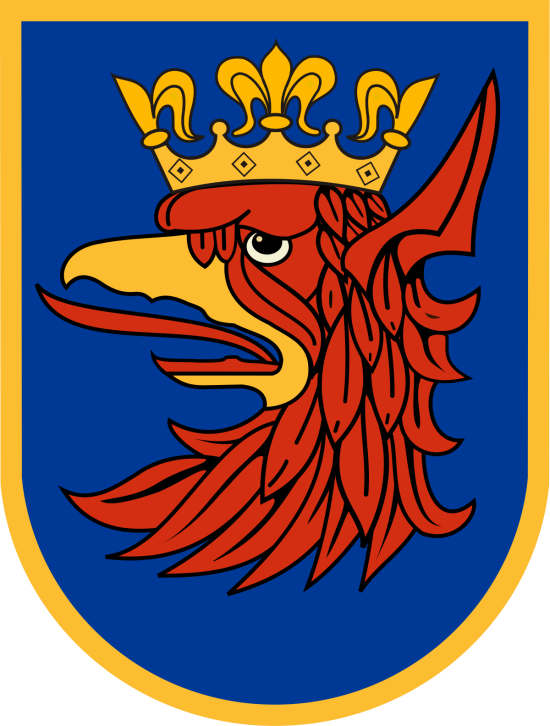 Flaga : tkanina o określonym kształcie i barwach, będąca symbolem, emblematem. (Flaga Szczecina to pasy w kolorach czerwono –niebieskich; trzy pasy czerwone i trzy pasy niebieskie.Z jej lewej strony znajduje się herb Szczecina )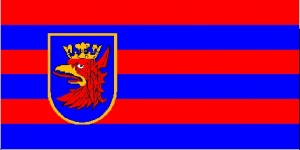 Hejnał: Melodia grana na trąbce z wieży kościoła lub ratusza https://www.youtube.com/watch?v=hHuOXlA2UFAPraca Plastyczna: Wydrukowany herb Szczecina, pomaluj odpowiednio farbami. 